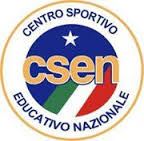 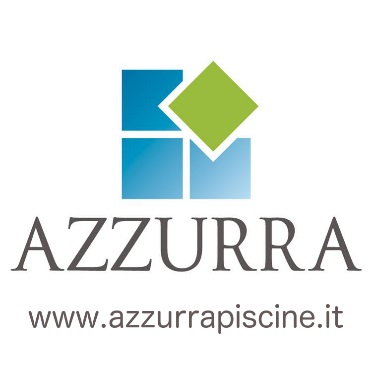                           MEETING NAZIONALE DI NUOTO CITTA’ DI GUBBIO16-17 GIUGNO 2018 REGOLAMENTO TECNICONORME GENERALIIl CENTRO SPORTIVO EDUCATIVO NAZIONALE, Ente di Promozione Sportiva riconosciuto dal CONI, in collaborazione con la società affiliata Azzurra Soc. Coop, organizzerà il 9° Meeting Nazionale di Nuoto per la stagione sportiva 2017-2018, che si terrà il 16 e il 17 giugno 2018. Il settore Nuoto CSEN si propone di sviluppare attraverso una serie di meeting Regionali e Nazionali lo sviluppo delle abilità natatorie all’interno di un sistema di competizioni adeguato per le varie fasce di età e livello tecnico. Prevede pertanto la partecipazione di allievi delle scuole nuoto e delle pre-agonistiche. Il Meeting è OPEN: non è richiesto un tempo minimo di qualificazione per potervi accedere e possono partecipare tutti gli atleti CSEN, FIN (propaganda) o con altri EPS, purché in regola con il tesseramento e la certificazioni medica. Non possono partecipare atleti tesserati FIN settore agonistico. Sede della manifestazione: GUBBIO (PG) Piscina Comunale – Via Leonardo da Vinci  7 - Vasca 50mt – 8 corsie Data della manifestazione:   16 – 17 GIUGNO 2018ORGANIZZAZIONEL’organizzazione del Meeting Nazionale sarà a cura del Settore Tecnico Nazionale Nuoto CSEN, in collaborazione con Azzurra Soc. Coop. S.D; il servizio di giudici di gara e cronometristi sarà a cura del Settore Tecnico CSEN e Azzurra Soc. Coop. S.D. e/o FIN  FICRISCRIZIONILe Società interessate dovranno mandare una adesione di massima via mail dichiarando l'impegno a partecipare e il numero indicativo di atleti che verranno iscritti entro il 23 maggio  2018 alla mail segreteria@azzurraraceteam.com e pc. rossisergi@libero.itSaranno comunque accettate iscrizioni anche dopo detto termineTutte le iscrizioni complete dovranno essere effettuate tramite il portale “Nuoto Sprint” entro e non oltre la data di scadenza del 05 Giugno 2018. MODALITA’ DI REGISTRAZIONE UTENTEI responsabili delle società possono registrarsi gratuitamente tramite la semplice procedura disponile sul sito http://nuotosprint.it riceveranno una email di conferma che consentirà l’attivazione dell’account. Al primo accesso dovranno selezionare la società di appartenenza da un elenco; qualora la società non sia presente c’è la possibilità di censirlaMODALITA’ DI CENSIMENTO ATLETINuotoSprint consente il mantenimento di una propria anagrafica atleti. Il censimento di uno o più nuovi atleti può avvenire tramite l’apposito form richiamato dal pulsante “Nuovo atleta” presente nell’area ANAGRAFICA ATLETI. MODALITA’ ISCRIZIONE ATLETIDalla pagina EVENTI fare click sul pulsante giallo “iscrizioni” presente in corrispondenza dell’evento desiderato. Il sistema mostrerà l’elenco degli atleti censiti per i quali è possibile effettuare iscrizioni. Per iscrivere un atleta, selezionarlo dalla griglia a sinistra e premere il pulsante verde “iscrivi” in corrispondenza con la gara desiderata nell’area a destra dello schermo, avendo cura di impostare il tempo di iscrizione.N.B. Il Sistema consente anche l’iscrizione alle staffette. Una volta terminate le iscrizioni, i responsabili delle società potranno scaricare un report riepilogativo dei propri iscritti. Per tutte le operazioni con la piattaforma NuotoSprint, si raccomanda l’utilizzo del browser GOOGLE CHROME. Per eventuale assistenza è possibile contattare il responsabile della piattaforma Marco Capone Braga al numero 340.3929718 LUN-VEN dalle 08:00 alle 16:00, oppure inviare una mail all’indirizzo info@nuotosprint.itN.B. : Ogni società dovrà comunque inviare entro il 5 giugno alle mail sopra indicate la lista-gare riepilogativa dei partecipanti indicando; Nome, Cognome, Luogo e Data di nascita, Codice Fiscale.DETTAGLI ISCRIZIONIOgni atleta potrà partecipare a quattro (4) gare individuali più le staffette. Comunque non più di due per sessione giornaliera (mattina – pomeriggio).Ogni società potrà iscrivere 2 staffette per categoria. Per praticità di gestione della manifestazione l’organizzazione si riserva la possibilità di accorpare le batterie per tempi di iscrizione pur assicurando le premiazioni come da regolamentoQUOTE DI PARTECIPAZIONELa quota di partecipazione per ogni atleta iscritto alle gare individuali è di € 5,00 a garaLa quota di partecipazione per ogni staffetta è di €10,00.PAGAMENTO ISCRIZIONILe tasse gara e le quote d’iscrizione staffette dovranno essere versate a mezzo bonifico bancario entro il   05 Giugno 2018. Coordinate bancarie: Azzurra Soc. Coop. S. D. – IBAN IT 71Z 02008 03050 000102713783 – Unicredit Ponte San Giovanni (PG). IMPORTANTE: nella causale del versamento si raccomanda di indicare chiaramente il nome della società specificando Meeting Csen Gubbio. La ricevuta del bonifico dovrà essere inviata tramite mail a  segreteria@azzurraraceteam.com indicando anche i dati fiscali completi della società. Non saranno accettate altre forme di pagamento. Non saranno accettate iscrizioni non accompagnate dalle relative ricevute di pagamento.In caso di atleti assenti la tassa gara NON verrà restituitaModifiche o sostituzioni di atleti o di gare sul campo non verranno accettate, fatte salve le modifiche dovute ad errori dell'organizzazione.Per assicurare un corretto svolgimento della manifestazione l’organizzazione si riserva la facoltà di chiudere anticipatamente le iscrizioni.CATEGORIE5 . PROGRAMMA GAREIl programma gare potrebbe subire variazioni in base al numero delle iscrizioni pervenute.Sarà cura dell’organizzazione comunicare tempestivamente eventuali variazioni. La tabella oraria verrà definita dopo la chiusura delle iscrizioni. PREMIAZIONIVerrano premiate le prime 5 società classificateVerranno premiati i primi 3 classificati per gara e categoriaMedaglia di partecipazione a tutti i concorrentiTarga a tutte le società partecipantiTABELLA PUNTEGGIPrenderanno punti per la classifica per società i primi 10 classificati per gara e categoria secondo la seguente tabella:PRENOTAZIONI ALBERGHIEREUFFICIO TURISMO  GUBBIOSig.ra Anna Rita Cicci - 0759220639 -   mail : info@iat.gubbio.pg.itPRESSO LA PISCINA SARA’ ATTIVO UN SERVIZIO BAR/RISTORANTE.Notizie e aggiornamenti suwww.csen.it e su  www.azzurrapiscine.itREFERENTE TECNICOProf. Sergio RossiTel. 3407354535Mail   rossisergi@libero.itSEGRETERIA ORGANIZZATIVATel. 0743755958segreteria@azzurraraceteam.comRif. Maddalena Grillo   CAREGORIEAnno di nascitagaraEsordienti11-1250 SL-D-R-F - Staffetta 4x50 SLGiovanissimi09-1050 SL-D-R-F - Staffetta 4x50 SLAllievi07-0850-100 SL-D-R-F - Staffetta 4x50 SLRagazzi05-0650-100 SL-D-R-F - 200 Mx - Staffetta 4x50 SLJuniores03-0450-100 SL-D-R-F - 200 Mx - Staffetta 4x50 SLAssoluti02 e precedenti50-100 SL-D-R-F - 200 Mx - Staffetta 4x50 SSABATO 16 GIUGNO 2018 – mattinaSABATO 16 GIUGNO 2018 – mattinaEsordienti50 SL – 50 Farf. Giovanissimi50 SL – 50 Farf.  Allievi50 SL – 50 Farf. - 100 Do. - Ragazzi50 SL – 50 Farf. - 100 Do. -  200 MxJuniores50 SL – 50 Farf. - 100 Do. - Assoluti50 SL – 50 Farf. - 100 Do. - SABATO 16 GIUGNO 2018 – pomeriggioSABATO 16 GIUGNO 2018 – pomeriggioEsordienti50 Do - Staff. 4 x 50 slGiovanissimi50 Do Allievi 50 Do – 100 Ra - Staff. 4 x 50 slRagazzi50 Do – 100 Ra - Staff. 4 x 50 slJuniores50 Do – 100 Ra – 200 MxAssoluti50 Do – 100 Ra -  200 MxDOMENICA 17 GIUGNO 2018  - mattinaDOMENICA 17 GIUGNO 2018  - mattinaEsordienti 50 Ra Giovanissimi50 Ra -  Staff. 4 x 50 slAllievi 50 Ra – 100 SL – 100 Farf.Ragazzi50 Ra – 100 SL – 100 Farf.Juniores50 Ra – 100 SL – 100 Farf. -  Staff. 4 x 50 slAssoluti50 Ra – 100 SL – 100 Farf. -  Staff. 4 x 50 sl1°2°3°4°5°6°7°8°9°10°11987654321